Urinary System aka Excretory SystemFor today’s lesson, to get an overview of the excretory system you are going to do a Webquest:This means you will go online to the various websites provided on our class website and fill out the notes in your packet that correspond with those websites. We will go over some of this afterwards.A. Go to the following website: http://www.ask.com/question/what-are-the-seven-functions-of-the-human-urinary-system Answer the following:What Are the Seven Functions of the Human Urinary System?1.2.3.4.5.6.7. B. Go to the following website: http://kidney.niddk.nih.gov/kudiseases/pubs/yoururinary/  Click on How does the urinary system work? Answer the following questions: How are the lungs, skin, and intestines similar to the urinary system? BONUS: What type of waste is excreted by the lungs, skin, and intestines? 1. Lungs: ______________________ 2. Skin: ______________________ 3. Intestines: ______________________ What factors affect the amount of fluid excreted by the urinary system? What is urea and where does it come from? How does it get to the kidneys?Go to the following website: http://medicalcenter.osu.edu/patientcare/healthcare_services/urinary_bladder_kidney/anatomy_urinary_system/pages/index.aspx Label the following diagram: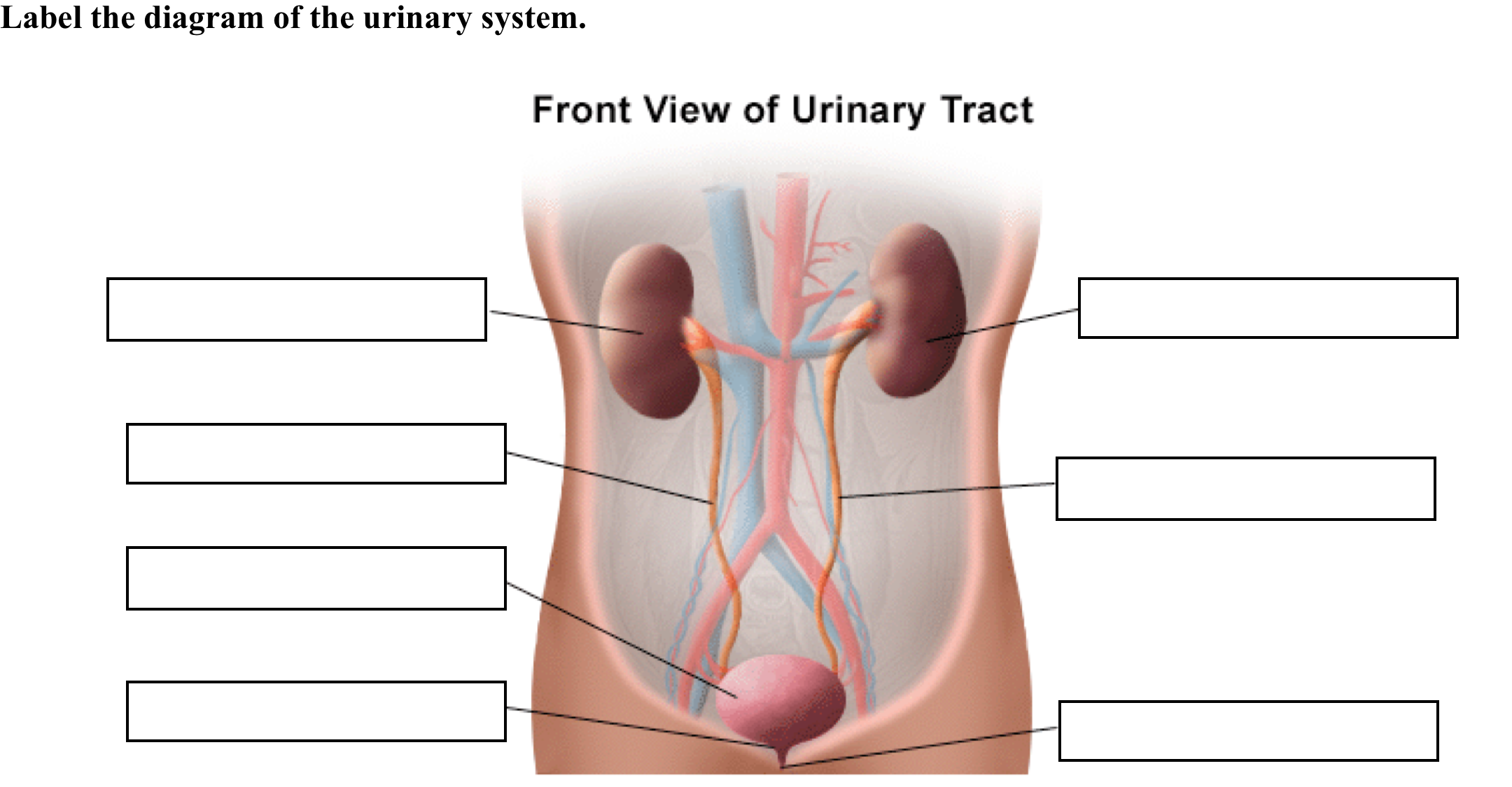 Continuing from this website: http://medicalcenter.osu.edu/patientcare/healthcare_services/urinary_bladder_kidney/anatomy_urinary_system/pages/index.aspxSummarize the function of the following:Kidneys - ____________________________________________________________________________________________________________________________________________________________________________________________________Ureters - ____________________________________________________________________________________________________________________________________________________________________________________________________Bladder - ____________________________________________________________________________________________________________________________________________________________________________________________________Sphincters - ____________________________________________________________________________________________________________________________________________________________________________________________________Nerves in bladder - ____________________________________________________________________________________________________________________________________________________________________________________________________Urethra - ____________________________________________________________________________________________________________________________________________________________________________________________________Go to the following website: http://www.biologymad.com/resources/kidney.swf Use the mouse to scroll over and locate each part listed below and record its function Summarize the function of the following:Renal artery - ____________________________________________________________________________________________________________________________________________________________________________________________________Renal vein - ____________________________________________________________________________________________________________________________________________________________________________________________________Pelvis - ____________________________________________________________________________________________________________________________________________________________________________________________________Medulla- ____________________________________________________________________________________________________________________________________________________________________________________________________Cortex- ____________________________________________________________________________________________________________________________________________________________________________________________________Go to the following website: http://www.medindia.net/animation/anatomy_urinary.aspEach kidney is about the size of a human ____________.Label the diagram.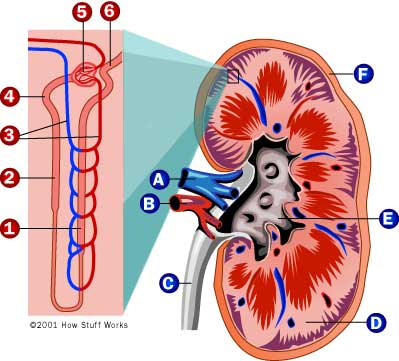 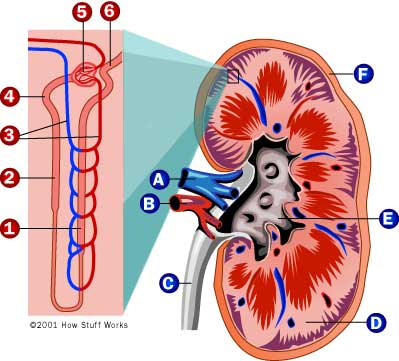 The specialized unit of the kidney is called the nephron, and its function is to produce _________________________ by filtering waste and extra fluid from the blood.Blood enters the kidney through the renal ______________ and passes into the nephron. The bulk of the filtering takes place in the ____________________________. The filtered wastes then travel through the tubule where the excess fluid is converted to ____________________________. The urine reaches the renal pelvis and passes into the ________________________. Next, it enters the urinary __________________________ to be stored until it is released via the _____________________________. Finally, the filtered blood leaves the kidney through the renal _______________________.Go to the following website: http://www.tutorvista.com/content/biology/biology-iv/excretion/nephron-structure.phpLabel the 4 primary regions of the nephron: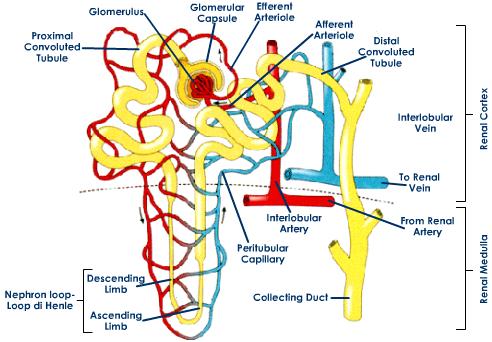 Go to the following website: http://www.biologymad.com/resources/kidney.swf  Now click on CONTINUE at the bottom of the page so you can see HOW THE NEPHRON WORKS. Click on each of the five substances, THEN click Start to find out what happens to each in the nephron. FILL IN THE TABLE BELOW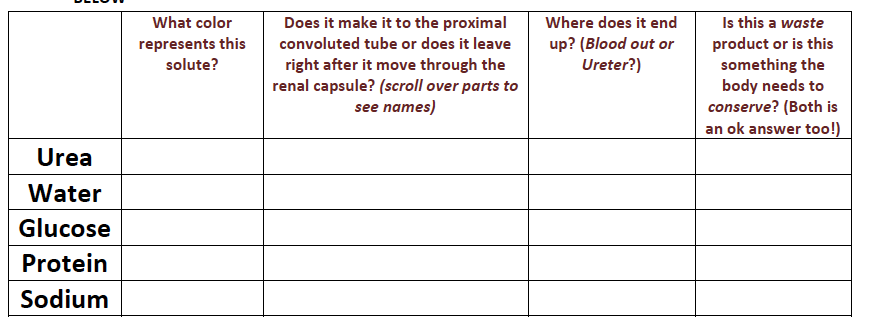 Continue on this website: http://www.biologymad.com/resources/kidney.swf  Bonus: How do all these substances get into and out of the blood stream? Now click on Capsule, Proximal, Loop and Duct at the top of the page in the drop down menu. Watch each simulation and see if you can figure out what parts you are looking at. Then answer the questions below: a. Which molecule is the largest urea, water, glucose, protein or sodium? b. On the proximal simulation: What do the following represent? i. Red circles at the bottom ii. Yellow tic-tacs with lines inside them iii. Small pink dots Go to the following website: http://kidshealth.org/parent/general/body_basics/kidneys_urinary.html Identify four different wastes produced by your body?a.b.c. d.Out of these wastes produced by your body, which waste product is produced by the kidney?_________________________________DIALYSISGo to this website: http://www.davita.com/articles/dialysis/ Click on Animated learning module about dialysis1. What is dialysis?2. What are some benefits of dialysis?Go to this website: http://www.kidney.org/atoz/content/dialysisinfo.cfm When is dialysis needed?What does dialysis do?LABELING URINARY SYSTEMLabel using the following: bladder, ureter, kidney, and urethra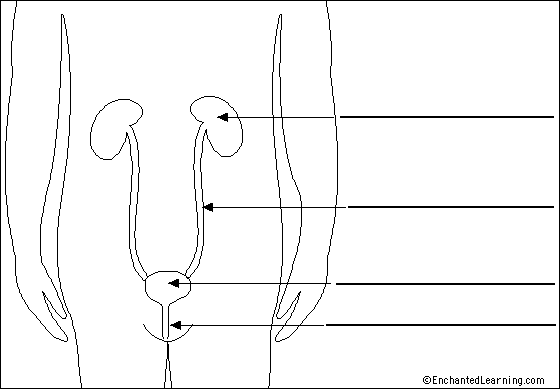 Label using the following:Pyramids, ureter, renal pelvis, renal vein, renal artery, medulla, cortex, fibrous capsule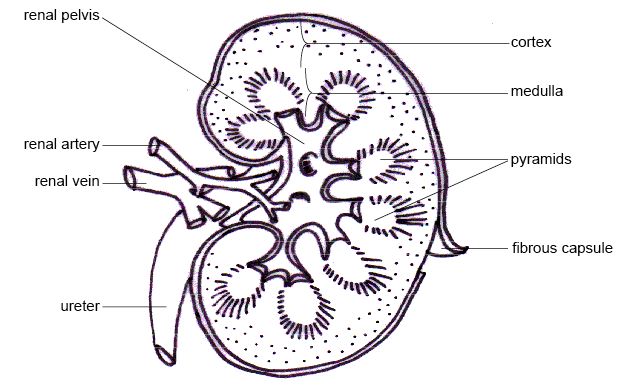 Answer the following multiple-choice questions:What is the source of the waste products that are excreted by the urinary system?Pollutants in the water and foodUndigested fiberMetabolic processesExcess food2. What is the function of the urinary bladder?Store urineFilter the bloodAid defecationContain bacteria to fight infectionThe ureter connects which part of the kidney to the bladder?renal cortexurethrarenal medullarenal pelvisWhich of the follow is not a function of the urinary system?removal of waste products from the bloodstreamstorage and excretion of urineregulation of leukocyte and platelet productionregulation of blood volume and, indirectly, blood pressureAll of the following structures are components of the urinary system exceptkidneysuretersurethragallbladder6. The outer layer of the kidney, just internal to the fibrous capsule, is the renala. medullab. columnc. pelvisd. cortexLINES OF LEARNING (LOL): In a TIEDIEDC, explain how the structures of the urinary system helps carry out its function (Chose two structures to analyze a function). Be sure to cite two pieces of evidence.All Things UrineTHINK INK: Why is releasing urine from the body important?ACTUAL ANSWER:WATCH VIDEO:http://www.pennmedicine.org/encyclopedia/em_DisplayAnimation.aspx?gcid=000136&ptid=17 Components of UrinePhysical Characteristics of Normal UrineGo the following website: http://www.ivy-rose.co.uk/HumanBody/Urinary/Urinary_System_Composition_Urine.php Quantity/Normal Volume - ____________________________________________________________________________________________________________________________________________________________________________________________________Color - ____________________________________________________________________________________________________________________________________________________________________________________________________Specific Gravity/Density - ____________________________________________________________________________________________________________________________________________________________________________________________________Odor- ____________________________________________________________________________________________________________________________________________________________________________________________________Reaction/Acidity- ____________________________________________________________________________________________________________________________________________________________________________________________________Chemical Composition of Normal UrineGo the following website: http://www.ivy-rose.co.uk/HumanBody/Urinary/Urinary_System_Composition_Urine.php Urine is 95% _________________________The other 5% is made up of ___________________________Organic Molecules:a. Urea - __________________________________________________________________________________________________b. Creatinine - __________________________________________________________________________________________________c. Uric acid - __________________________________________________________________________________________________d. Other substances- __________________________________________________________________________________________________Ions:Individual elements include (list them out)- ____________________________________________________________________________________________________________________________________________________________________________________________________Small groups formed from a few different elements (list them out)-____________________________________________________________________________________________________________________________________________________________________________________________________Formation and Elimination of UrineGo on this website: http://lyceum.algonquincollege.com/lts/aandpresources/interactive/14-6_UrineComposition/index.html Use this website to go through step-by-step to answer questions. Make sure to complete the entire activity online.Urine formation has three main stages:NOTE: Click start, place arrow over the name of each stage to find out which structures are involvedStep 1: FiltrationFiltrate = liquid passed through a filterFiltration is occurring in the _______________________________________.Step 2: Reabsorption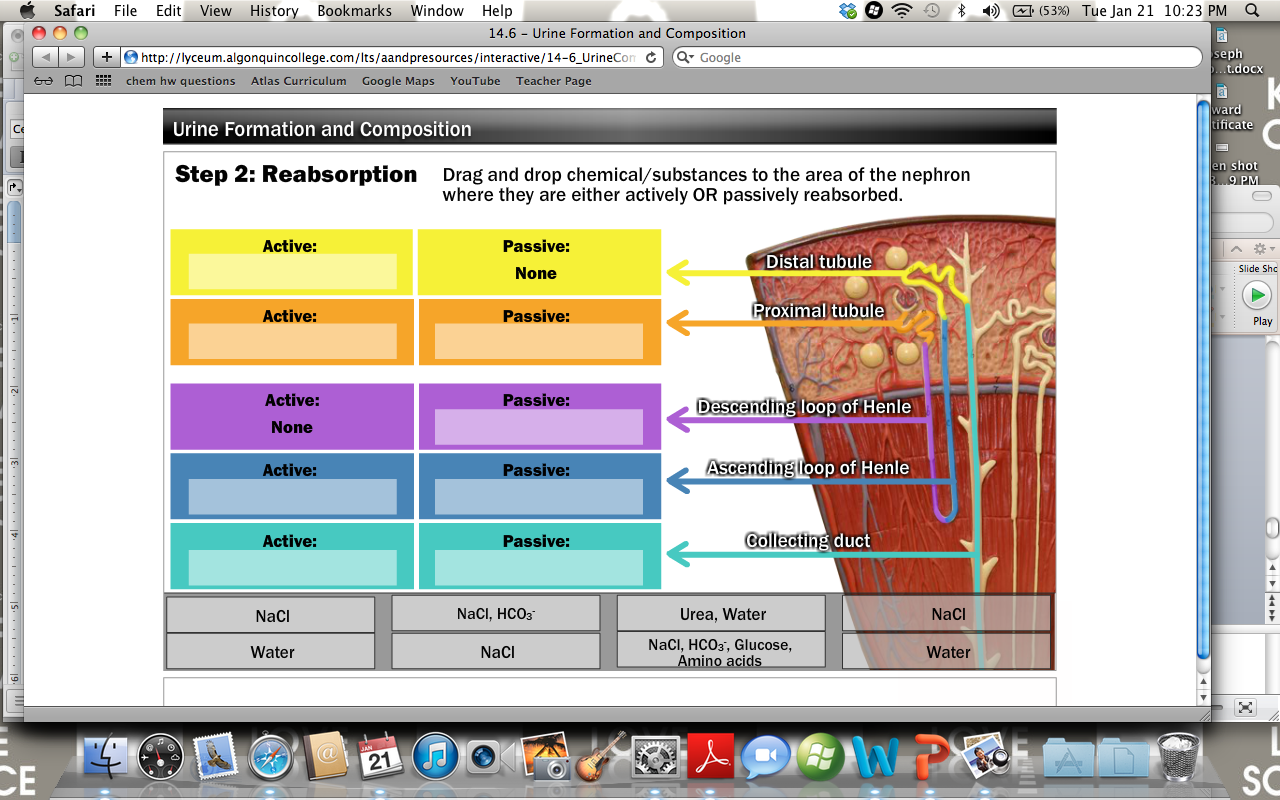 Step 3: Secretion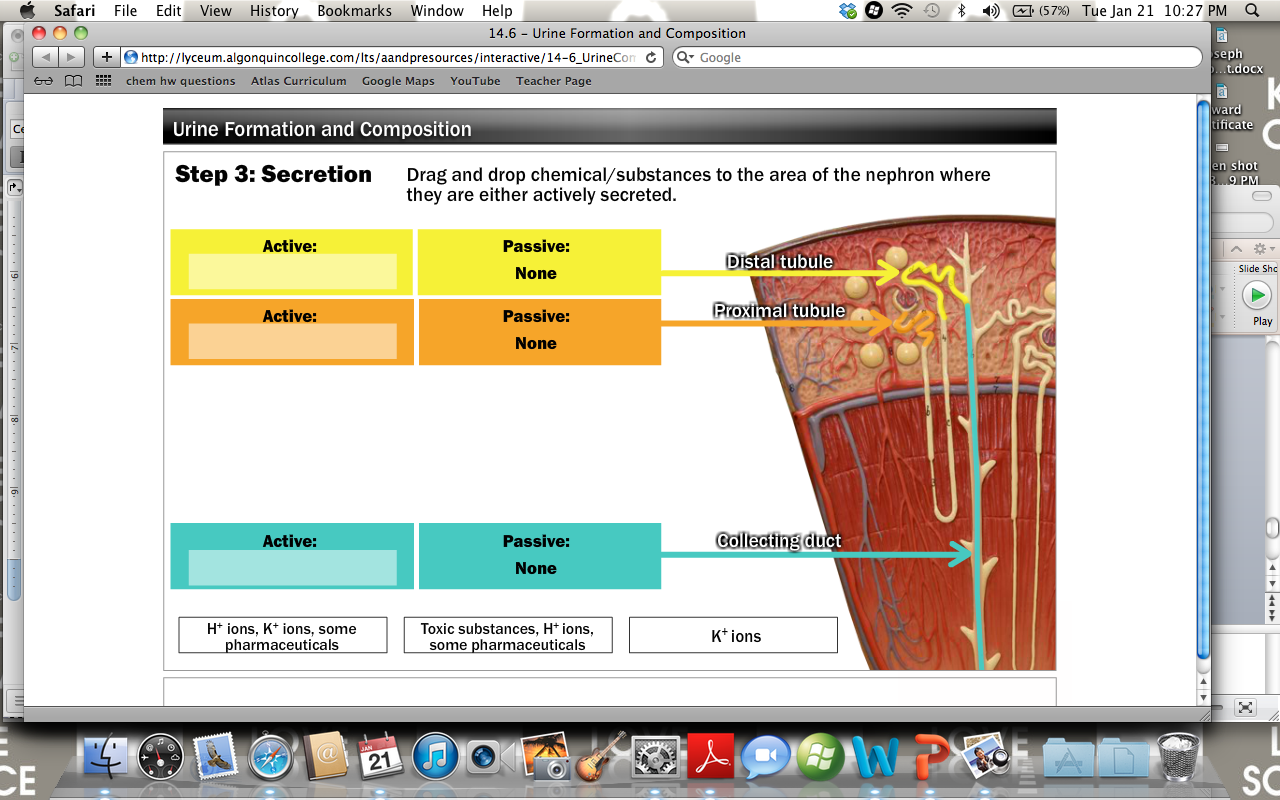 What distinguishes filtration, reabsorption, and secretion?Pathway of Urinary TractGo to this website: http://kidshealth.org/kid/htbw/pee.html 1.2.3.4.Label the diagram below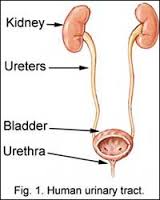 Pathway of Urine Formation in the NephronsUsing the images above, list step-by-step the pathway of urine in the nephrons from the Bowman’s capsule to the collecting duct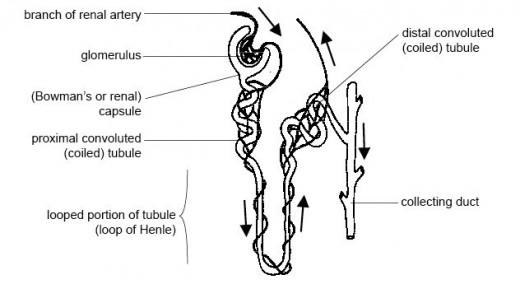 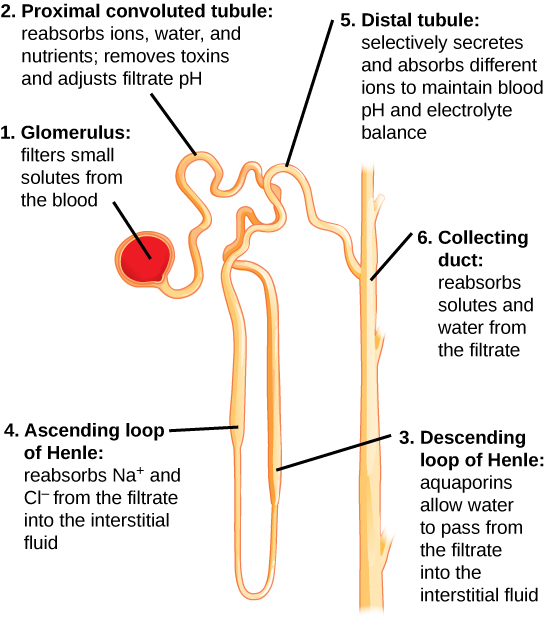 How urination is controlled?Go to this website: http://www.aviva.co.uk/health-insurance/home-of-health/medical-centre/medical-encyclopedia/entry/function-urine-formation-and-excretion/ What happens when the bladder is full?What causes urine to be released?What does it mean to expel?How is urine timing controlled in older children and adults?What happens in young children?How is the bladder emptied out?LABELING URINARY SYSTEM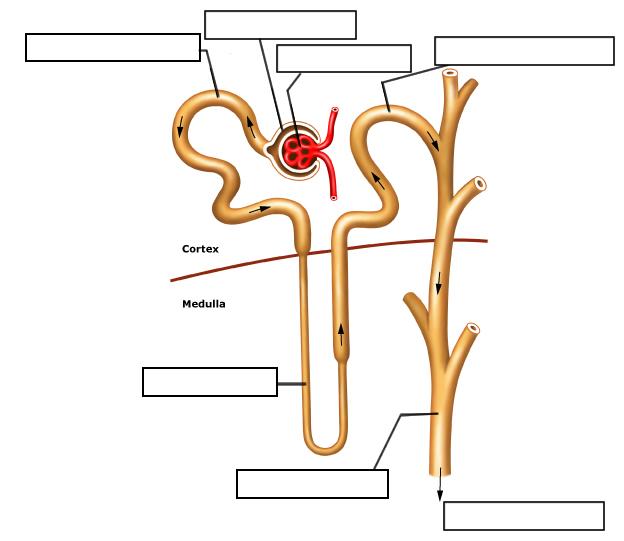 Summarize the pathway of urine in a nephron starting with the Bowman’s capsule.Answer the following questions:The three interrelated processes of urine formation arefiltration, secretion, and excretionsecretion, reabsorption, and micturitionexcretion, storage, and micturitionfiltration, reabsorption, and secretionArrange the following to trace the path of filtration through a renal tubule (1) proximal convoluted tubule, (2) distal convoluted tubule, (3) ascending limb of nephron loop, (4) descending limb of nephron loop1, 2, 3, 42, 3, 4, 11, 4, 3, 23, 2, 1, 4Urination is controlled by _____________hormonesboth voluntary and involuntary actionsthe internal urethral sphincterimpulses from the prostate glandWhich of the following is the largest component of urine?glucosesodiumurea waterWhich of the following is not a characteristic of normal urine?pH is very basicspecific gravity is above 1.00it is yellow in colorit is slightly aromaticWhich of the following terms includes all of the others?proximal tubuleBowman’s capsuleLoop of HenlenephronWater and Electrolyte BalanceTHINK INK: What happens when you eat too many salty potato chips? How does your body try to maintain homeostasis?PAIR SHARE:Water balance webquest continued…Use this website to fill in the following notes: http://www.bbc.co.uk/schools/gcsebitesize/science/add_ocr_pre_2011/homeostasis/waterbalrev1.shtmlPage 1:The kidneys maintain our body's water balance by:controlling ___________________________________________________ of blood plasma. control __________________ levels and the excretion of _________________________How do we take in water?How do we lose water?What does it mean when our body has water balance?What organ of our body helps with water balance? How does it do that?Water balance webquest continued…Use this website to fill in the following notes: http://www.bbc.co.uk/schools/gcsebitesize/science/add_ocr_pre_2011/homeostasis/waterbalrev1.shtmlPage 2:How is the water balance maintained?The kidneys maintain our water balance by producing ____________ of different _____________________.Example:When the water level is low, ________________ water is reabsorbed back into the blood and the urine becomes ______________________ concentrated.When the water level is high, _______________ water is reabsorbed back into the blood and our urine is _________________ concentrated (also known as dilute)Level of water depends onExternal temperature - ______________________________________________________________________________________________________________________________________________________________________________________Amount of exercise - ______________________________________________________________________________________________________________________________________________________________________________________Fluid intake - ______________________________________________________________________________________________________________________________________________________________________________________Salt intake- ______________________________________________________________________________________________________________________________________________________________________________________Water balance webquest continued….Use this website to fill in the following notes (Page 2): http://www.bbc.co.uk/schools/gcsebitesize/science/add_ocr_pre_2011/homeostasis/waterbalrev1.shtmlDrugs that affect water balanceAlcohol - ______________________________________________________________________________________________________________________________________________________________________________________Ecstasy - ______________________________________________________________________________________________________________________________________________________________________________________Page 3:How the kidneys are controlled?Which hormone controls the concentration of urine?Which gland produces the hormone? Explain the role of the gland in controlling the levels of this hormone.ADH Is short for _________________________________________(Google it)Examples of Negative Feedback MechanismsUse this website to fill in the following notes (Page 3): http://www.bbc.co.uk/schools/gcsebitesize/science/add_ocr_pre_2011/homeostasis/waterbalrev1.shtmlTOO LITTLE WATER: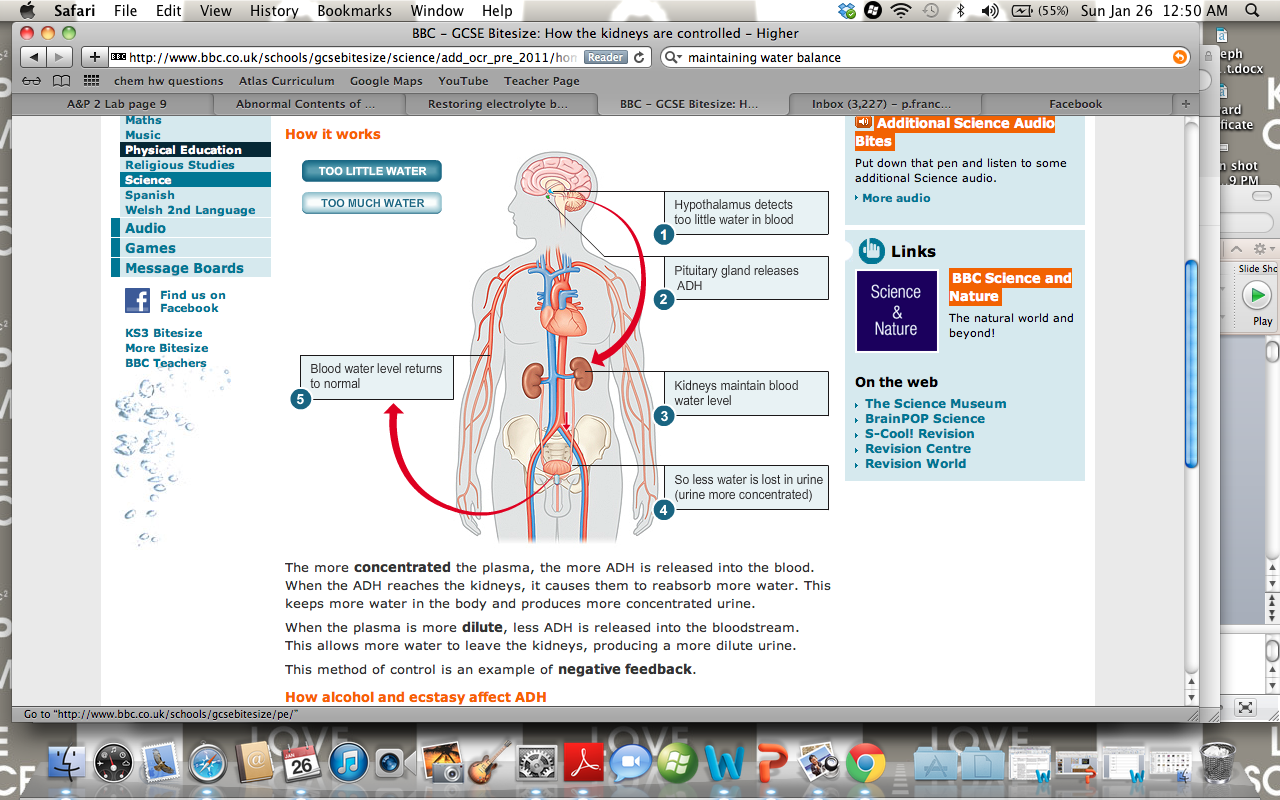 Examples of Negative Feedback MechanismsUse this website to fill in the following notes (Page 3): http://www.bbc.co.uk/schools/gcsebitesize/science/add_ocr_pre_2011/homeostasis/waterbalrev1.shtmlTOO MUCH WATER: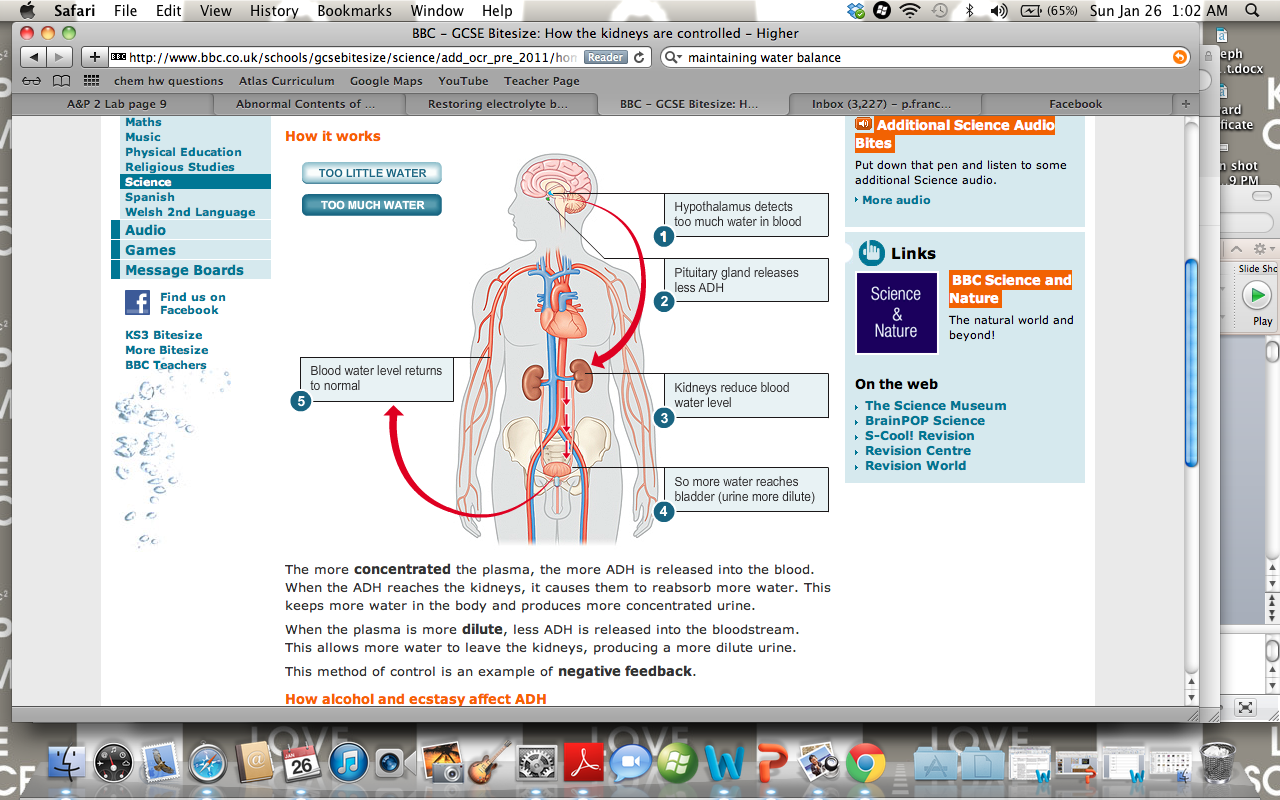 Effect of Alcohol & EcstasyUse this website to fill in the following notes (Page 3): http://www.bbc.co.uk/schools/gcsebitesize/science/add_ocr_pre_2011/homeostasis/waterbalrev1.shtmlEffect of alcohol & ecstasy on ADH:Alcohol - ______________________________________________________________________________________________________________________________________________________________________________________Ecstasy - ____________________________________________________________________________________________________________________________________________________________________________________THINK ABOUT IT:Effect of Sodium on Water BalanceUse this website to fill in the following notes: http://www.modernmedicine.com/modern-medicine/news/restoring-electrolyte-balanceWater follows ___________________ in the body, so a gain or loss in sodium results in a gain or loss in water. What happens when you eat too much salt? Does that cause you to lose water or gain water?What happens when you eat too little salt? Does that cause you to lose water or gain water?HOMEOSTATIC IMBALANCESHypernatremiaDefinition:Symptoms:Treatment:Prognosis:HyponatremiaDefinition:Symptoms:Treatment:Prognosis:Answer the following questions:1. ADH is secreted from the _____.a. hypothalamusb. pituitary glandc. kidneysd. stomach2. Which of the following would have a diuretic effect?a. eating salty pretzelsb. drinking alcoholc. sleepingd. most drugs3. ADH has a direct effect on _______________a. blood pressureb. water reabsorptionc. blood concentrationd. all of these4. The hormones aldosterone and ADH both have an important function in:A) fluid balance in the bodyB) the regulation of acid concentration in the bodyC) stimulation of a conscious desire for waterD) the activity of buffer systemsAim: Objective:Real world connection:Vocabulary: kidneys, ureters, bladder, sphincter, urethra, renal artery, renal vein, pelvis, medulla, cortex, nephron, urea, dialysis5.1 Class Notes5.1 Class Notes5.1 Class Notes5.1 Class Notes5.1 Class Notes5.1 Class Notes5.1 Class Notes5.1 Class Notes5.1 Class Work5.1 Class Work5.1 Class WorkTTopic Sentence of ParagraphIIntroduce how one part of bone helps with a functionECite evidence from readingDExplain the example/evidenceIIntroduce how another part of bone helps with a different functionECite evidence from readingDExplain the example/evidenceCConclusionAim: Objective:Real world connection:Vocabulary: urea, Bladder, Collecting duct, Minor calyx, Major calyx, Pelvis, Ureters, Distal tube, Proximal tube, Loop of Henle, nephron, filtration, secretion, reabsorption, passive transport, active transport4.5 Class Notes5.2 Class Notes5.2 Class NotesStageDescriptionStructures InvolvedFiltrationReabsorptionSecretion5.2 Class NotesIn filtrateNot in filtrate5.2 Class NotesPassive TransportActive Transport5.2 Class NotesActive Transport5.2 Class Notes5.2 Class Notes5.2 Class Notes5.2 Class Work5.2 Class WorkAim: Objective:Real world connection:Vocabulary: dilute, concentrated, ADH, pituitary gland5.3 Class Notes5.3 Class Notes5.3 Class Work5.3 Class Notes5.3 Class Notes5.3 Class NotesAlcohol and ecstasy both affect water balance. Which substance do you think poses a worst effect on the body, especially to water balance? Explain your answer in a TIEDC paragraph.5.3 Class Notes5.3 Class Work5. Hyposecretion (very low secretion) of ADH has this effect on urine volume and concentration.5. Hyposecretion (very low secretion) of ADH has this effect on urine volume and concentration.5. Hyposecretion (very low secretion) of ADH has this effect on urine volume and concentration.5. Hyposecretion (very low secretion) of ADH has this effect on urine volume and concentration.5. Hyposecretion (very low secretion) of ADH has this effect on urine volume and concentration.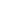 A)increased volume and decreased concentrationB)increased volume and increased concentrationC)decreased volume and increased concentrationD)decreased volume and decreased concentration6. When the body has to get rid of excess water, the mechanism that is used is6. When the body has to get rid of excess water, the mechanism that is used is6. When the body has to get rid of excess water, the mechanism that is used is6. When the body has to get rid of excess water, the mechanism that is used is6. When the body has to get rid of excess water, the mechanism that is used isA)sweatingB)diarrheaC)increased respiratory rate and depthD)increased urine production